Le programme8 heures 30 	Café d’accueil 9 heures 		Ouverture du colloqueJoseph Krummenacker, Président de la FNAPAEF, Claudette Brialix, Présidente de BVE 36 et Vice-Présidente de la FNAPAEF, les Officiels9 heures30		1ère table rondeSoins et prendre soin du domicile à l’Ehpad12 heures 30	 Pause déjeuner14 heures		2° table rondeLe financement de la perte d’autonomie dans les années à venir16 heures		Synthèse et propositions politiques de la FNAPAEF16 heures 30	Clôture du colloqueProgramme détaillé9 heures30		1ère table rondeSOINS ET PRENDRE SOIN DU DOMICILE A L’EHPADLa parole est aux usagers : les remontées du terrainJean-Claude Henrard, Professeur émérite de Santé Publique - Gérontologue « Les avancées et les difficultés du prendre soin. Aujourd’hui, quelles perspectives pour demain ? »  Avec :Yves Carteau, Vice-Président des médecins coordonnateurs de France.Patrick Charpentier, Président du CISS Limousin.Elisabeth Artu, Présidente du CRERA, association membre de la FNAPAEF.Pascal Jannot, Président de la Maison des Aidants à Bergerac.Pascal Le Bihanic, membre de la FNAPAEF et de l’AD-PA et formateur en gérontologie.Jean Ricard, consultant.Un représentant de l’ARS Centre.Un représentant de fédérations de directeurs pour le point de vue des directeurs.Un représentant des services d’aide à domicile.Jérôme Pellissier, psycho-sociologue et auteur « Analyse et synthèse de cette table ronde ».Sujets notamment abordés :Les graves difficultés des services d’aide à domicile.L’incidence des déserts médicaux.Le rôle majeur des aidants et leur nécessaire accompagnement.Les difficultés de fonctionnement des EHPAD : Rationalisation et non adaptation des financements Etat et départements Inadéquation des critères des grilles d’évaluation PATHOS et AGGIR- Relation entre liberté de choix de vie et sécurité.Nutrition ou dénutrition.Conseil de Vie Sociale, la démocratie médico-sociale.12 heures 30 		Déjeuner14 heures		2ème table rondeLE FINANCEMENT DE LA PERTE D’AUTONOMIEDANS LES ANNÉES À VENIRLa parole est aux usagers : les remontées du terrainBernard Ennuyer, sociologue « Le dispositif de financement de la perte d’autonomie permet-il aujourd’hui de faire société ? »Avec :Johan Priou, Président de la commission des personnes âgées à l’UNIOPSS.Claudette Brialix, Présidente de BVE 36, association membre de la FNAPAEF et Vice-Présidente de la fédération.Marc Reybaud, Président de l’ARCF, association membre de la FNAPAEF.Un représentant de l’Association des Paralysés de France.Un représentant de France Alzheimer.Un représentant du Conseil Départemental de l’Indre.Un représentant de fédérations de directeurs pour le point de vue des directeurs.Sujets notamment abordés :Le reste à charge. (Coût restant à payer par la personne âgée et sa famille).Les modalités de financements publics de la perte d’autonomie.La conception actuelle de la solidarité intergénérationnelle.En Europe, l’accompagnement des personnes âgées en perte d’autonomie.16 heures		Synthèse et propositions politiques de la FNAPAEF16 heures 30	Clôture du colloqueBULLETIN D’INSCRIPTION AU COLLOQUE DES USAGERS DU 5 OCTOBRE 2016 A retourner à fnapaef@gmail.comOu à FNAPAEF 15 RUE GRANGE DAME ROSE   78140 VELIZY-VILLACOUBLAYNOM : _ _ _ _ _ _ _ _ _ _ _ _ _ _ _ _ _ _ _ _ _ _ _ _ _ PRENOM : _ _ _ _ _ _ _ _ _ _ _ _ _ _ FONCTION : _ _ _ _ _ _ _ _ _ _ _ _ _ _ _ _ _ _ _ _ _ _ _ _ _ _ _ _ _ _ _ _ _ADRESSE : _ _ _ _ _ _ _ _ _ _ _ _ _ _ _ _ _ _ _ _ _ _ CP : _ _ _ _ _ _ _ _ _ _ _ _ VILLE : _ _ _ _ _ _ _ _ MAIL____________________________________TELEPHONE : _ _ _ _ _ _ _ _ _ _ _L’entrée au colloque est libreSi vous souhaitez déjeuner sur placeNous vous proposons un repas au tarif de 14 €urosNBRE DE REPAS : _ _ _ X 14 €uros = _ _ _ _           Règlement : Par chèque à l’ordre de la FNAPAEF Ou par virement sur le RIB suivant : FNAPAEF - CREDIT MUTUEL -  IBAN : FR76 1027 8040 4700 0207 4910 107A réception de votre réservation accompagnée du règlement une facture acquittée vous sera délivrée par notre trésorier.ADRESSE DE FACTURATION : Si différente de celle-ci-dessus _ _ _ _ _ _ _ _ _ _ _ _ _ _ _ _ _ _ _ _ _ _ _ _ _ _ _ _ _ _ _ _ _ _ _ _ _ _ _ _ _ _ _ _ _ _ _ _ _ _ _ _ _ CP : _ _ _ _ _ _ _ _ _ VILLE : _ _ _ _ _ _ _ _ _ INSCRIPTION POUR LE REPAS A RETOURNER AVANT LE 15 SEPTEMBRE 2016Toute inscription annulée pour le repas après le 20 Septembre 2016 est due.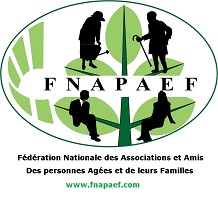 